Un dossier complet =page 3 imprimée et complétéecertificat médical de non contre-indication portant la mention « à jour des vaccinations »copie des vaccinsrèglement (par chèque(s) avec nom de l’enfant au dos)chèque de caution avec nom de l’enfant au dos1 enveloppe timbrée à votre nom et adresseIl est à renvoyer à :France BOLLIET1C route de Richemond01200 INJOUX-GENISSIATMémo des séances
saison 2018-2019Association les Hippocampes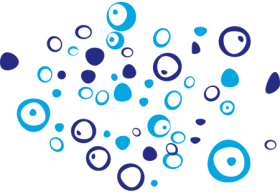 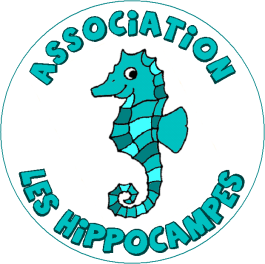 Centre Jean Vilar 01200 BELLEGARDE-SUR-VALSERINECourriel : hippocampesbellegarde@gmail.comSite internet : www.leshippocampesbellegarde.frTéléphones :   France BOLLIET 06 76 05 92 99		     Alice Morgado (présidente) 06 84 37 33 15L’association est affiliée à la Fédération des Activités Aquatiques d’Eveil et de Loisirs (FAAEL) www.fael.asso.frMes engagements en tant qu’aide-animateurEn adhérant aux Hippocampes, je m’engage à apporter mon soutien à l’association en étant présent en tant qu’aide-animateur au moins une fois dans l’année et au cours de la période suivant mon inscription, afin de réunir les conditions de sécurité et d’animation pédagogique nécessaires à l’activité :Inscription préalable sur le planning mis à disposition.Présence à la piscine pour l’installation du matériel, le déroulement de la séance et le rangement (de 9h00 à 12h15)En cas de présence impossible, avertir le responsable du planning par mailL’accès aux bassins de la piscineLa séance de bébés nageurs dure 30 ou 45 minutes (en fonction de l’âge et du groupe de l’enfant).L’adhésion aux « Hippocampes » permet l’accès à tous les bassins de la piscine pour l’enfant adhérent et 2 personnes majeures, les dimanches matins du calendrier de l’association, de l’ouverture (9h) à la fermeture (12h30).Nous attirons votre attention sur le fait que l’activité est énergivore pour les tout-petits. Aussi, nous vous conseillons de ne pas augmenter le temps de baignade de ceux-ci. Si les adultes souhaitent profiter des autres bassins, ils peuvent confier leur(s) enfant(s) à la baby-sitter de l’association.Pour participer aux séances, nous vous remettons 2 cartes magnétiques ainsi que 2 bracelets d’identification à porter par les accompagnateurs à chaque séance.Notre salle associativeLa salle des associations, à gauche de l’entrée principale de la piscine, nous est réservée toute la matinée. Elle permet de prendre le temps pour la collation de votre enfant (biberon, petit goûter). Café, thé, sirops et jouets vous y attendent…et c’est également l’occasion de vous rencontrer et d’échanger entre parents !Le service de baby-sittingTous les dimanches, une baby-sitter est à votre disposition (gratuitement) pour garder vos enfants, petits ou grands. Elle sera dans la salle des associations et pourra être joignable par talkie-walkie.REGLEMENT INTERIEURL’activité bébés nageurs des hippocampes est ouverte aux enfants âgés de moins de 4 ans à la date de leur inscription. L’activité a lieu, par créneaux d’1/2h attribué par l’association, le dimanche matin. Merci de respecter correctement les créneaux horaires qui vous sont attribués.Les enfants sont sous la surveillance de leurs parents ou accompagnateurs (obligatoirement majeurs) qui peuvent être deux au maximum par enfant dans l’eau.Les enfants non adhérents aux Hippocampes n’ont pas accès au bassin dédié aux bébés nageurs. Ils peuvent être gardés par les salariés de l’association (baby-sitters). Ils sont couverts par leur assurance propre (responsabilité civile) en cas de dommage corporel.La douche savonnée est obligatoire. Pas de maquillage ! Nous insistons sur la propreté car le chlore réagit à la présence de poussières, squames et autres substances que nous portons ; la douche savonnée les élimine et permet donc que la baignade soit plus douce. Le bon fonctionnement des différents groupes nécessite le respect absolu du règlement intérieur de la piscine et des consignes données par le surveillant de baignade et par l’animateur formé à cette activité.La prise de photos / vidéos est interdite dans l’établissement. Néanmoins, l’association peut être exceptionnellement autorisée à en prendre uniquement avec l’appareil de l’association. Ces photos pourront être partagées avec les adhérents.Aucun remboursement de cotisation ne sera effectué en cours de saison  quel qu’en soit le motif. Les inscriptions en cours d’année sont possibles dans la limite de nos capacités d’accueil.Un enfant ne peut faire qu’une période d’essai. Si l’enfant a déjà participé à une période d’essai, l’inscription suivante est obligatoirement pour une saison complète.L’association décline toute responsabilité en cas de perte ou vol d’objets personnels.Tout parent adhérent doit participer à une matinée complète (9h- 12h) en tant qu’aide-animateur. L’absence de participation expose la famille à une exclusion de l’activité.Les cartes magnétiques et les bracelets : un chèque de caution de 10€ vous est demandé. En cas de perte ou de non restitution 15 jours après la dernière séance de la saison, il sera encaissé. Pour pouvoir participer à cette activité collective, l’enfant est soumis à l’obligation vaccinale. Nom / Prénom Responsable légal :	Email :	Adresse :	Téléphone(s) :	Problèmes particuliers de vos enfants :	Les informations recueillies sont nécessaires pour votre adhésion. Elles font l’objet d’un traitement informatique et sont destinées au secrétariat de l’association. En application des arts. 39 et suivants de la loi du 6 janvier 1978 modifiée, vous bénéficiez d’un droit d’accès et de rectification aux informations vous concernant. Si vous souhaitez exercer ce droit et obtenir communication de ces informations, veuillez nous écrire.2 possibilités pour inscrire un enfant :Le coût annuel (septembre à juin) pour un enfant est de 190€.Ceci inclut l’adhésion à la FAAEL (non divisible) ainsi qu’un accès illimité aux autres bassins de la piscine les matinées des séances bébés nageurs. Pour un deuxième enfant, une inscription en cours d’année ou une inscription à une période d’essai, un tableau diffusé sur notre site internet vous permet de connaître le montant de votre cotisation. Paiement en un à cinq chèques possible à l’ordre des hippocampes ou par chèques vacances.L’inscription à l’activité est validée par la participation à une réunion d’information et de remise des cartes d’accès et bracelets. En cas d’absence, l’enfant ne pourra commencer l’activité que lors de la prochaine session d’inscription. Aucune dérogation possible.Merci de cocher les 8 cases ci-dessous       J’accepte le règlement intérieur.Je m’engage en tant qu’aide-animateur dans la période suivant mon inscription et au minimum une fois dans l’année. J’ai bien noté que cette inscription ne sera validée qu’après ma participation en tant qu’aide-animateur.J’ai bien noté que cette inscription ne sera validée qu’après ma participation à une réunion d’information et de remise des cartes et bracelets.J’autorise l’association « Les Hippocampes » à photographier mon enfant lors de l’activité pendant la saison en cours et à utiliser ces photos dans le cadre de ses activités locales, régionales et fédérales (site internet et plaquette de l’association, revues FAAEL, presse…).J’ai bien noté qu’en adhérant aux « hippocampes », je peux profiter de tous les bassins uniquement les dimanches matin prévus dans le calendrier de l’association. Si j’ai déjà un abonnement illimité « Vert Marine », je fournis la copie en cours de validité pour obtenir une réduction de 20,50€. Je fournis, en même temps que cette fiche d’inscription, un certificat médical certifiant que mon enfant peut participer à l’activité et portant la mention « vaccination à jour » + photocopie du carnet de vaccination.Je joins à cette fiche d’inscription mon règlement.Je joins également un chèque de 10€, caution non encaissée des cartes et bracelets. Fait  à ……………………………………Le …………………………….………………………………………….Signature du responsable légalP1				SeptembreP1				SeptembreP1				SeptembreP1				SeptembreP1				Septembre20/09AG23/09
Reprise30/09OctobreOctobreOctobreOctobreOctobre7/1014/1021/1028/10P2				NovembreP2				NovembreP2				NovembreP2				NovembreP2				Novembre4/1111/1118/1125/11DécembreDécembreDécembreDécembreDécembre2/129/1216/1223/1230/12P3				JanvierP3				JanvierP3				JanvierP3				JanvierP3				Janvier6/0113/0120/0127/01FévrierFévrierFévrierFévrierFévrier3/0210/0217/0224/02P4				MarsP4				MarsP4				MarsP4				MarsP4				Mars3/0310/0317/0325/0331/03AvrilAvrilAvrilAvrilAvril7/0414/0421/0428/04 inclus période 5P5				MaiP5				MaiP5				MaiP5				MaiP5				Mai5/0512/0519/0526/05JuinJuinJuinJuinJuin2/069/0616/06FETE23/0630/06 ?
si piscine ouverteDossier d’inscription 2018-2019Cochez la case correspondante :Dossier d’inscription 2018-2019Cochez la case correspondante :Dossier d’inscription 2018-2019Cochez la case correspondante :Dossier d’inscription 2018-2019Cochez la case correspondante :Dossier d’inscription 2018-2019Cochez la case correspondante :Dossier d’inscription 2018-2019Cochez la case correspondante :Inscription Annuelle(pour la saison en cours)Inscription pour une période d’essaiInscription pour une période d’essaiInscription pour une période d’essaiInscription pour une période d’essaiInscription pour une période d’essaidate de début :23 septembre ☐11 novembre ☐6 janvier ☐10 mars ☐5 mai ☐23 sept – 21 oct☐11 nov – 16 déc☐6 jan -17 fév☐10 mars - 14 avril☐5 mai – 23 juin☐EnfantsEnfantsDate de naissanceNomPrénomDate de naissanceInscription à la saisonInscription pour une période d’essaiL’enfant peut participer à l’activité tout au long de la saison de septembre à juin.Les inscriptions sont possibles en cours d’année.L’enfant participe à une période d’essai correspondant à une période scolaire. (Si l’activité vous satisfait, vous pouvez inscrire votre enfant pour le reste de la saison)Le nombre de place est limité et priorité est donnée aux inscriptions à la saison.